Приложение к постановлению Администрации муниципального района Исаклинский    от  06.12.2019 года №1054 «Об утверждении муниципальной программы «Совершенствование системы обращения с отходами, в том числе с твердыми коммунальными отходами на территории муниципального районаИсаклинский Самарской области на 2020-2024 годы»;Постановление от 31.12.2019 № 1175;Постановление от 29.05.2023 года № 316;Постановление от 24.11.2023 года № 780.МУНИЦИПАЛЬНАЯ ПРОГРАММА
«Совершенствование системы обращения с отходами, в том числе с твердыми коммунальными отходами на территории муниципального района Исаклинский Самарской области на 2020-2024 годы»(далее – Муниципальная программа)Исаклы, 2020 годПаспорт Муниципальной программы1. Характеристика текущего состояния, основные проблемы развития сферы реализации Муниципальной программы. 
Основными проблемами в сфере обращения с отходами в муниципальном районе Исаклинский Самарской области являются:
необеспеченность муниципального района Исаклинский достаточным количеством объектов обращения с отходами, техническими средствами сбора и транспортировки отходов;
отсутствие системного подхода к организации схем потоков отходов, направленного на извлечение вторичных ресурсов и оптимизацию транспортных потоков движения отходов;
неудовлетворительное состояние материально-технической базы муниципального района Исаклинский (недостаточное количество объектов размещения отходов, высокий износ специализированной техники, устаревшие типы контейнеров);рост объемов ТКО, в том числе направляемых на захоронение;
быстрое заполнение объектов размещения отходов в связи с неэффективными способами захоронения ТКО;
недостаточное вовлечение ТКО в хозяйственный оборот в качестве дополнительных источников сырья;
недостаточное финансирование мероприятий в сфере обращения с отходами, в том числе с ТКО.2. Долгосрочные приоритеты муниципальной политики в сфере реализации Муниципальной программы, цели и задачи Муниципальной программы, планируемые конечные результаты ее реализации
Основным направлением обеспечения экологической устойчивости муниципального района Исаклинский Самарской области является:
ликвидация всех очагов загрязнения, не отвечающих нормативным требованиям полигонов отходов, несанкционированных свалок;
Целями Муниципальной программы являются:
проведение муниципальной политики в области обращения с отходами, в том числе с ТКО, на территории муниципального района Исаклинский Самарской области;
создание на территории муниципального района Исаклинский комплексной системы обращения с отходами, предусматривающей снижение негативного воздействия отходов на окружающую среду.
Реализация мероприятий Муниципальной программы позволит:
улучшить систему накопления ТКО за счет устройства контейнерных площадок накопления твердых коммунальных отходов, приобретения и установке на них мусоросборников, предназначенных для складирования ТКО
      3. Сроки и этапы реализации Муниципальной программы
Муниципальная программа реализуется в один этап с 2020 по 2024 год.4. Описание мер правового и муниципального регулирования в соответствующей сфере, направленных на достижение целей Муниципальной программы
Муниципальная  программа разработана в целях реализации муниципальной политики в сфере обращения с отходами на территории муниципального района Исаклинский Самарской области, приоритеты которой определены в соответствии с:
Федеральным законом "Об отходах производства и потребления" (далее - Федеральный закон);
Основами государственной политики в области экологического развития Российской Федерации на период до 2030 года, утвержденными Президентом Российской Федерации 30.04.2012;
Концепцией долгосрочного социально-экономического развития Российской Федерации на период до 2020 года, утвержденной распоряжением Правительства Российской Федерации от 17.11.2008 N 1662-р;
комплексной стратегией обращения с твердыми коммунальными (бытовыми) отходами в Российской Федерации, утвержденной приказом Министерства природных ресурсов и экологии Российской Федерации от 14.08.2013 N 298.
На основании статьи 24.6 Федерального закона сбор, транспортирование, обработка, утилизация, обезвреживание, захоронение ТКО на территории Самарской области должны осуществляться региональным оператором по обращению с ТКО в соответствии с:
Правилами обращения с твердыми коммунальными отходами, утвержденными постановлением Правительства Российской Федерации от 12.11.2016 N 1156 "Об обращении с твердыми коммунальными отходами и внесении изменения в постановление Правительства Российской Федерации от 25 августа 2008 г. N 641";
территориальной схемой обращения с отходами, в том числе с твердыми коммунальными отходами, Самарской области, утвержденной приказом министерства энергетики и жилищно-коммунального хозяйства Самарской области от 23.09.2016 N 228.5. Перечень стратегических показателей (индикаторов) Муниципальной программы
Перечень стратегических показателей (индикаторов) Муниципальной программы по годам ее реализации до 2024 года приведен в приложении 1 к Муниципальной программе.
5.1. Перечень тактических показателей (индикаторов), характеризующих ежегодный ход и итоги реализации Муниципальной программы
Перечень тактических показателей (индикаторов), характеризующих ежегодный ход и итоги реализации Муниципальной программы, с указанием плановых значений по годам ее реализации приведен в приложении 2 к Муниципальной программе.6. Информация о ресурсном обеспечении Муниципальной программыФинансирование мероприятий Муниципальной программы за счет средств местных бюджетов и средств областного бюджета осуществляется в пределах общего объема бюджетных ассигнований, предусматриваемого в установленном порядке Администрации муниципального района Исаклинский Самарской области как главному распорядителю бюджетных средств на соответствующий финансовый год на реализацию мероприятий Муниципальной программы.
Общий объем финансирования Муниципальной программы составляет 25 194,104 тыс. рублей*, в том числе:в 2020 году –22 752,0 тыс. рублей*;
в 2021 году –0  тыс. рублей*;
в 2022 году –0 тыс. рублей*;
в 2023 году – 1 221,052 тыс. рублей*;
в 2024 году –1 221,052  тыс. рублей*.

*Перечень мероприятий, финансирование которых планируется осуществлять за счет средств местных бюджетов и средств областного бюджета, приведен в приложении 3 к Муниципальной программе.7. Методика комплексной оценки эффективности реализации Муниципальной программы
Методика комплексной оценки эффективности реализации Муниципальной программы представлена в приложении 4 к Муниципальной программе.Приложение № 1
к Муниципальной программе
"Совершенствование системы обращения сотходами, в том числе с твердыми коммунальными отходамина территории муниципального района Исаклинский                                                                                   Самарской области на 2020 - 2024 годы"
Перечень стратегических показателей (индикаторов) Муниципальной программы "Совершенствование системы обращения с отходами, в том числе с твердыми коммунальными отходами на территории муниципального района Исаклинский Самарской области на2020-2024 годы "Приложение № 2
к Муниципальной программе
"Совершенствование системы обращения сотходами, в том числе с твердыми коммунальными отходамина территории муниципального района Исаклинский                                                                                   Самарской области на 2020 - 2024 годы"Перечень тактических показателей (индикаторов), характеризующих ежегодный ход и итоги реализации Муниципальной программы "Совершенствование системы обращения с отходами, в том числе с твердыми коммунальными отходами на территории муниципального района Исаклинский Самарской области на 2020-2024 годы "Приложение 3
к Муниципальной программе
"Совершенствование системы обращения сотходами, в том числе с твердыми коммунальными отходамина территории муниципального района Исаклинский                                                                                   Самарской области на 2020 - 2024 годы"
Перечень мероприятий Муниципальной программы "Совершенствование системы обращения с отходами, в том числе с твердыми коммунальными отходами на территории муниципального района Исаклинский Самарской области на 2020-2024 годы"финансирование которых планируется за счет средств местных бюджетов и средств областного бюджетаПриложение 4
к Муниципальной программе
"Совершенствование системы обращения сотходами, в том числе с твердыми коммунальными отходамина территории муниципального района Исаклинский                                                                                   Самарской области на 2020 - 2024 годы"

Методика комплексной оценки эффективности реализации Муниципальной программы "Совершенствование системы обращения с отходами, в том числе с твердыми коммунальными отходами на территории муниципального района Исаклинский Самарской области на 2020-2024 годы "

Комплексная оценка эффективности реализации Муниципальной программы осуществляется ежегодно в течение всего срока ее реализации и по окончании ее реализации и включает в себя оценку степени выполнения мероприятий Муниципальной программы и оценку эффективности реализации Муниципальной программы.1. Оценка степени выполнения мероприятий Муниципальной программы
Степень выполнения мероприятий Муниципальной программы за отчетный год рассчитывается как отношение количества мероприятий, выполненных в отчетном году в установленные сроки, к общему количеству мероприятий, предусмотренных к выполнению в отчетном году.
Степень выполнения мероприятий Муниципальной программы по окончании их реализации рассчитывается как отношение количества мероприятий, выполненных за весь период реализации Муниципальной программы, к общему количеству мероприятий, предусмотренных к выполнению за весь период их реализации.2. Оценка эффективности реализации Муниципальной программы
Эффективность реализации Муниципальной программы рассчитывается путем соотнесения степени достижения тактических показателей (индикаторов) Муниципальной программы с уровнем ее финансирования (расходов).
Показатель эффективности реализации Муниципальной программы (R) за отчетный год рассчитывается по формуле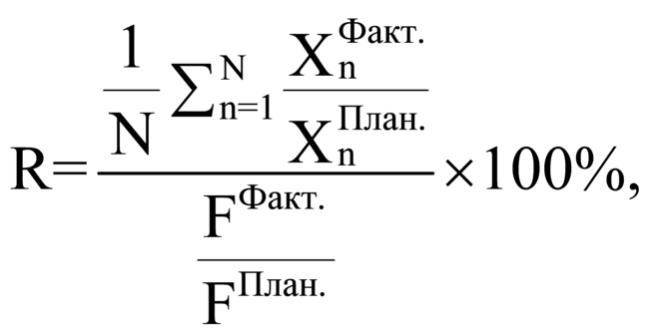 

где N - количество тактических показателей (индикаторов) Муниципальной программы;
 - плановое значение n-го тактического показателя (индикатора);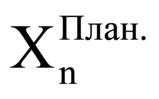 
 - значение n-го тактического показателя (индикатора) на конец отчетного года;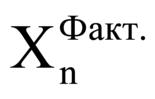 
FПлан. - плановая сумма средств на финансирование Муниципальной программы, предусмотренная на реализацию программных мероприятий в отчетном году;
FФакт. - сумма фактически произведенных расходов на реализацию мероприятий Муниципальной программы на конец отчетного года.
Для расчета показателя эффективности реализации Муниципальной программы используются тактические показатели (индикаторы), достижение значений которых предусмотрено в отчетном году. В случае если фактическое значение n-го тактического показателя (индикатора) превысило его плановое значение более чем на 30%, степень достижения данного тактического показателя (индикатора) применяется равной 130%.
Оценка эффективности реализации Муниципальной программы за весь период реализации рассчитывается как среднее арифметическое показателей эффективности реализации Муниципальной программы за все отчетные годы.НАИМЕНОВАНИЕ МУНИЦИПАЛЬНОЙ ПРОГРАММЫ-Муниципальная программа «Совершенствование системы обращения с отходами, в том числе с твердыми коммунальными отходами на территории муниципального района Исаклинский Самарской области на 2020-2024 годы» (далее по тексту – Муниципальная программа)ДАТА ПРИНЯТИЯ ПРОГРАММЫ-06.12.2019 годаОТВЕТСТВЕННЫЙ ИСПОЛНИТЕЛЬ МУНИЦИПАЛЬНОЙ ПРОГРАММЫ-Администрация муниципального района ИсаклинскийУЧАСТНИКИ МУНИЦИПАЛЬНОЙ ПРОГРАММЫ-Жители муниципального района Исаклинский,органы местного самоуправления муниципального района Исаклинский ЦЕЛИ МУНИЦИПАЛЬНОЙ ПРОГРАММЫ-проведение муниципальной политики в области обращения с отходами, в том числе с твердыми коммунальными отходами, на территории муниципального района Исаклинский Самарской области;создание на территории муниципального района Исаклинский Самарской области комплексной системы обращения с отходами, предусматривающей снижение негативного воздействия отходов на окружающую средуЗАДАЧИ МУНИЦИПАЛЬНОЙ ПРОГРАММЫ-реализация мероприятий в области обращения с отходами, в том числе с твердыми коммунальными;сокращение объемов захоронения твердых коммунальных отходов;оптимизация системы накопления твердых коммунальных отходовСТРАТЕГИЧЕСКИЕ ПОКАЗАТЕЛИ (ИНДИКАТОРЫ) МУНИЦИПАЛЬНОЙ ПРОГРАММЫ-доля твердых коммунальных отходов, направленных на утилизацию, в общем объеме образованных твердых коммунальных отходовТАКТИЧЕСКИЕ ПОКАЗАТЕЛИ (ИНДИКАТОРЫ) МУНИЦИПАЛЬНОЙ ПРОГРАММЫ-- количество информационных материалов, размещенных в средствах массовой информации в целях обеспечения экологического просвещения в сфере обращения с отходами;- количество приобретенных мусоросборников, предназначенных для складирования твердых коммунальных отходов;- количество построенных контейнерных площадок накопления твердых коммунальных отходов;- количество ликвидированных несанкционированных свалокЭТАПЫ И СРОКИ РЕАЛИЗАЦИИ МУНИЦИПАЛЬНОЙ ПРОГРАММЫ-2020 - 2024 годы. Муниципальная программа реализуется в один этапОБЪЕМЫ БЮДЖЕТНЫХ АССИГНОВАНИЙ МУНИЦИПАЛЬНОЙ ПРОГРАММЫ-реализация Муниципальной программы осуществляется за счет средств местных бюджетов и средств областного бюджета. Общий объем финансирования Муниципальной  программы составляет       25 194,104  тыс. рублей, в том числе:в 2020 году -22 752,0 тыс. рублей;в 2021 году -0   тыс. рублей;в 2022 году -0  тыс. рублей;в 2023 году – 1221,052  тыс. рублей;в 2024 году –1 221,052  тыс. рублей.ОЖИДАЕМЫЕ РЕЗУЛЬТАТЫ РЕАЛИЗАЦИИ МУНИЦИПАЛЬНОЙ ПРОГРАММЫ-реализация мероприятий по Муниципальной программе:устройство 400 контейнерных площадок накопления твердых коммунальных отходов; приобретение 1200 мусоросборников, предназначенных для складирования твердых коммунальных отходов;ликвидация 8 несанкционированных свалок.N п/пНаименование цели, стратегического показателя (индикатора)Единица измеренияЗначение стратегического показателя (индикатора) по годамЗначение стратегического показателя (индикатора) по годамЗначение стратегического показателя (индикатора) по годамЗначение стратегического показателя (индикатора) по годамЗначение стратегического показателя (индикатора) по годамЗначение стратегического показателя (индикатора) по годамЗначение стратегического показателя (индикатора) по годамЗначение стратегического показателя (индикатора) по годамЗначение стратегического показателя (индикатора) по годамЗначение стратегического показателя (индикатора) по годамЗначение стратегического показателя (индикатора) по годамЗначение стратегического показателя (индикатора) по годамЗначение стратегического показателя (индикатора) по годамЗначение стратегического показателя (индикатора) по годамЗначение стратегического показателя (индикатора) по годамЗначение стратегического показателя (индикатора) по годамЗначение стратегического показателя (индикатора) по годамЗначение стратегического показателя (индикатора) по годамПлановый период (прогноз)Плановый период (прогноз)Плановый период (прогноз)Плановый период (прогноз)Плановый период (прогноз)Плановый период (прогноз)Плановый период (прогноз)Плановый период (прогноз)Плановый период (прогноз)Плановый период (прогноз)Плановый период (прогноз)Плановый период (прогноз)Плановый период (прогноз)Плановый период (прогноз)Плановый период (прогноз)Плановый период (прогноз)Плановый период (прогноз)Плановый период (прогноз)202020202020202020212021202120212022202220222023202320232023202420242024Цель 1. Проведение муниципальной политики в области обращения с отходами, в том числе с твердыми коммунальными отходами, на территории муниципального района Исаклинский Самарской области <*>Цель 1. Проведение муниципальной политики в области обращения с отходами, в том числе с твердыми коммунальными отходами, на территории муниципального района Исаклинский Самарской области <*>Цель 1. Проведение муниципальной политики в области обращения с отходами, в том числе с твердыми коммунальными отходами, на территории муниципального района Исаклинский Самарской области <*>Цель 1. Проведение муниципальной политики в области обращения с отходами, в том числе с твердыми коммунальными отходами, на территории муниципального района Исаклинский Самарской области <*>Цель 1. Проведение муниципальной политики в области обращения с отходами, в том числе с твердыми коммунальными отходами, на территории муниципального района Исаклинский Самарской области <*>Цель 1. Проведение муниципальной политики в области обращения с отходами, в том числе с твердыми коммунальными отходами, на территории муниципального района Исаклинский Самарской области <*>Цель 1. Проведение муниципальной политики в области обращения с отходами, в том числе с твердыми коммунальными отходами, на территории муниципального района Исаклинский Самарской области <*>Цель 1. Проведение муниципальной политики в области обращения с отходами, в том числе с твердыми коммунальными отходами, на территории муниципального района Исаклинский Самарской области <*>Цель 1. Проведение муниципальной политики в области обращения с отходами, в том числе с твердыми коммунальными отходами, на территории муниципального района Исаклинский Самарской области <*>Цель 1. Проведение муниципальной политики в области обращения с отходами, в том числе с твердыми коммунальными отходами, на территории муниципального района Исаклинский Самарской области <*>Цель 1. Проведение муниципальной политики в области обращения с отходами, в том числе с твердыми коммунальными отходами, на территории муниципального района Исаклинский Самарской области <*>Цель 1. Проведение муниципальной политики в области обращения с отходами, в том числе с твердыми коммунальными отходами, на территории муниципального района Исаклинский Самарской области <*>Цель 1. Проведение муниципальной политики в области обращения с отходами, в том числе с твердыми коммунальными отходами, на территории муниципального района Исаклинский Самарской области <*>Цель 1. Проведение муниципальной политики в области обращения с отходами, в том числе с твердыми коммунальными отходами, на территории муниципального района Исаклинский Самарской области <*>Цель 1. Проведение муниципальной политики в области обращения с отходами, в том числе с твердыми коммунальными отходами, на территории муниципального района Исаклинский Самарской области <*>Цель 1. Проведение муниципальной политики в области обращения с отходами, в том числе с твердыми коммунальными отходами, на территории муниципального района Исаклинский Самарской области <*>Цель 1. Проведение муниципальной политики в области обращения с отходами, в том числе с твердыми коммунальными отходами, на территории муниципального района Исаклинский Самарской области <*>Цель 1. Проведение муниципальной политики в области обращения с отходами, в том числе с твердыми коммунальными отходами, на территории муниципального района Исаклинский Самарской области <*>Цель 1. Проведение муниципальной политики в области обращения с отходами, в том числе с твердыми коммунальными отходами, на территории муниципального района Исаклинский Самарской области <*>Цель 1. Проведение муниципальной политики в области обращения с отходами, в том числе с твердыми коммунальными отходами, на территории муниципального района Исаклинский Самарской области <*>Цель 1. Проведение муниципальной политики в области обращения с отходами, в том числе с твердыми коммунальными отходами, на территории муниципального района Исаклинский Самарской области <*>Цель 2. Создание на территории муниципального района Исаклинский Самарской области комплексной системы обращения с отходами, предусматривающей снижение негативного воздействия отходов на окружающую средуЦель 2. Создание на территории муниципального района Исаклинский Самарской области комплексной системы обращения с отходами, предусматривающей снижение негативного воздействия отходов на окружающую средуЦель 2. Создание на территории муниципального района Исаклинский Самарской области комплексной системы обращения с отходами, предусматривающей снижение негативного воздействия отходов на окружающую средуЦель 2. Создание на территории муниципального района Исаклинский Самарской области комплексной системы обращения с отходами, предусматривающей снижение негативного воздействия отходов на окружающую средуЦель 2. Создание на территории муниципального района Исаклинский Самарской области комплексной системы обращения с отходами, предусматривающей снижение негативного воздействия отходов на окружающую средуЦель 2. Создание на территории муниципального района Исаклинский Самарской области комплексной системы обращения с отходами, предусматривающей снижение негативного воздействия отходов на окружающую средуЦель 2. Создание на территории муниципального района Исаклинский Самарской области комплексной системы обращения с отходами, предусматривающей снижение негативного воздействия отходов на окружающую средуЦель 2. Создание на территории муниципального района Исаклинский Самарской области комплексной системы обращения с отходами, предусматривающей снижение негативного воздействия отходов на окружающую средуЦель 2. Создание на территории муниципального района Исаклинский Самарской области комплексной системы обращения с отходами, предусматривающей снижение негативного воздействия отходов на окружающую средуЦель 2. Создание на территории муниципального района Исаклинский Самарской области комплексной системы обращения с отходами, предусматривающей снижение негативного воздействия отходов на окружающую средуЦель 2. Создание на территории муниципального района Исаклинский Самарской области комплексной системы обращения с отходами, предусматривающей снижение негативного воздействия отходов на окружающую средуЦель 2. Создание на территории муниципального района Исаклинский Самарской области комплексной системы обращения с отходами, предусматривающей снижение негативного воздействия отходов на окружающую средуЦель 2. Создание на территории муниципального района Исаклинский Самарской области комплексной системы обращения с отходами, предусматривающей снижение негативного воздействия отходов на окружающую средуЦель 2. Создание на территории муниципального района Исаклинский Самарской области комплексной системы обращения с отходами, предусматривающей снижение негативного воздействия отходов на окружающую средуЦель 2. Создание на территории муниципального района Исаклинский Самарской области комплексной системы обращения с отходами, предусматривающей снижение негативного воздействия отходов на окружающую средуЦель 2. Создание на территории муниципального района Исаклинский Самарской области комплексной системы обращения с отходами, предусматривающей снижение негативного воздействия отходов на окружающую средуЦель 2. Создание на территории муниципального района Исаклинский Самарской области комплексной системы обращения с отходами, предусматривающей снижение негативного воздействия отходов на окружающую средуЦель 2. Создание на территории муниципального района Исаклинский Самарской области комплексной системы обращения с отходами, предусматривающей снижение негативного воздействия отходов на окружающую средуЦель 2. Создание на территории муниципального района Исаклинский Самарской области комплексной системы обращения с отходами, предусматривающей снижение негативного воздействия отходов на окружающую средуЦель 2. Создание на территории муниципального района Исаклинский Самарской области комплексной системы обращения с отходами, предусматривающей снижение негативного воздействия отходов на окружающую средуЦель 2. Создание на территории муниципального района Исаклинский Самарской области комплексной системы обращения с отходами, предусматривающей снижение негативного воздействия отходов на окружающую средуЗадача 1. Сокращение объемов захоронения твердых коммунальных отходовЗадача 1. Сокращение объемов захоронения твердых коммунальных отходовЗадача 1. Сокращение объемов захоронения твердых коммунальных отходовЗадача 1. Сокращение объемов захоронения твердых коммунальных отходовЗадача 1. Сокращение объемов захоронения твердых коммунальных отходовЗадача 1. Сокращение объемов захоронения твердых коммунальных отходовЗадача 1. Сокращение объемов захоронения твердых коммунальных отходовЗадача 1. Сокращение объемов захоронения твердых коммунальных отходовЗадача 1. Сокращение объемов захоронения твердых коммунальных отходовЗадача 1. Сокращение объемов захоронения твердых коммунальных отходовЗадача 1. Сокращение объемов захоронения твердых коммунальных отходовЗадача 1. Сокращение объемов захоронения твердых коммунальных отходовЗадача 1. Сокращение объемов захоронения твердых коммунальных отходовЗадача 1. Сокращение объемов захоронения твердых коммунальных отходовЗадача 1. Сокращение объемов захоронения твердых коммунальных отходовЗадача 1. Сокращение объемов захоронения твердых коммунальных отходовЗадача 1. Сокращение объемов захоронения твердых коммунальных отходовЗадача 1. Сокращение объемов захоронения твердых коммунальных отходовЗадача 1. Сокращение объемов захоронения твердых коммунальных отходовЗадача 1. Сокращение объемов захоронения твердых коммунальных отходовЗадача 1. Сокращение объемов захоронения твердых коммунальных отходов1.Доля твердых коммунальных отходов, направленных на утилизацию, в общем объеме образованных твердых коммунальных отходовпроцентов100100100100N п/пНаименование цели, задачи, тактического показателя (индикатора)Единица измеренияЗначение тактического показателя (индикатора) по годамЗначение тактического показателя (индикатора) по годамЗначение тактического показателя (индикатора) по годамЗначение тактического показателя (индикатора) по годамЗначение тактического показателя (индикатора) по годамЗначение тактического показателя (индикатора) по годамЗначение тактического показателя (индикатора) по годамЗначение тактического показателя (индикатора) по годамЗначение тактического показателя (индикатора) по годамЗначение тактического показателя (индикатора) по годамЗначение тактического показателя (индикатора) по годамЗначение тактического показателя (индикатора) по годамЗначение тактического показателя (индикатора) по годамЗначение тактического показателя (индикатора) по годамЗначение тактического показателя (индикатора) по годамЗначение тактического показателя (индикатора) по годамПлановый период (прогноз)Плановый период (прогноз)Плановый период (прогноз)Плановый период (прогноз)Плановый период (прогноз)Плановый период (прогноз)Плановый период (прогноз)Плановый период (прогноз)Плановый период (прогноз)Плановый период (прогноз)Плановый период (прогноз)Плановый период (прогноз)Плановый период (прогноз)Плановый период (прогноз)Плановый период (прогноз)Плановый период (прогноз)2020202020202021202120212021202220222023202320232024202420242024Цель 1. Проведение муниципальной политики в области обращения с отходами, в том числе с твердыми коммунальными отходами, на территории муниципального района Исаклинский Самарской областиЦель 1. Проведение муниципальной политики в области обращения с отходами, в том числе с твердыми коммунальными отходами, на территории муниципального района Исаклинский Самарской областиЦель 1. Проведение муниципальной политики в области обращения с отходами, в том числе с твердыми коммунальными отходами, на территории муниципального района Исаклинский Самарской областиЦель 1. Проведение муниципальной политики в области обращения с отходами, в том числе с твердыми коммунальными отходами, на территории муниципального района Исаклинский Самарской областиЦель 1. Проведение муниципальной политики в области обращения с отходами, в том числе с твердыми коммунальными отходами, на территории муниципального района Исаклинский Самарской областиЦель 1. Проведение муниципальной политики в области обращения с отходами, в том числе с твердыми коммунальными отходами, на территории муниципального района Исаклинский Самарской областиЦель 1. Проведение муниципальной политики в области обращения с отходами, в том числе с твердыми коммунальными отходами, на территории муниципального района Исаклинский Самарской областиЦель 1. Проведение муниципальной политики в области обращения с отходами, в том числе с твердыми коммунальными отходами, на территории муниципального района Исаклинский Самарской областиЦель 1. Проведение муниципальной политики в области обращения с отходами, в том числе с твердыми коммунальными отходами, на территории муниципального района Исаклинский Самарской областиЦель 1. Проведение муниципальной политики в области обращения с отходами, в том числе с твердыми коммунальными отходами, на территории муниципального района Исаклинский Самарской областиЦель 1. Проведение муниципальной политики в области обращения с отходами, в том числе с твердыми коммунальными отходами, на территории муниципального района Исаклинский Самарской областиЦель 1. Проведение муниципальной политики в области обращения с отходами, в том числе с твердыми коммунальными отходами, на территории муниципального района Исаклинский Самарской областиЦель 1. Проведение муниципальной политики в области обращения с отходами, в том числе с твердыми коммунальными отходами, на территории муниципального района Исаклинский Самарской областиЦель 1. Проведение муниципальной политики в области обращения с отходами, в том числе с твердыми коммунальными отходами, на территории муниципального района Исаклинский Самарской областиЦель 1. Проведение муниципальной политики в области обращения с отходами, в том числе с твердыми коммунальными отходами, на территории муниципального района Исаклинский Самарской областиЦель 1. Проведение муниципальной политики в области обращения с отходами, в том числе с твердыми коммунальными отходами, на территории муниципального района Исаклинский Самарской областиЦель 1. Проведение муниципальной политики в области обращения с отходами, в том числе с твердыми коммунальными отходами, на территории муниципального района Исаклинский Самарской областиЦель 1. Проведение муниципальной политики в области обращения с отходами, в том числе с твердыми коммунальными отходами, на территории муниципального района Исаклинский Самарской областиЦель 1. Проведение муниципальной политики в области обращения с отходами, в том числе с твердыми коммунальными отходами, на территории муниципального района Исаклинский Самарской областиЗадача 1. Оказание содействия в реализации мероприятий в области обращения с отходами, в том числе с твердыми коммунальными отходамиЗадача 1. Оказание содействия в реализации мероприятий в области обращения с отходами, в том числе с твердыми коммунальными отходамиЗадача 1. Оказание содействия в реализации мероприятий в области обращения с отходами, в том числе с твердыми коммунальными отходамиЗадача 1. Оказание содействия в реализации мероприятий в области обращения с отходами, в том числе с твердыми коммунальными отходамиЗадача 1. Оказание содействия в реализации мероприятий в области обращения с отходами, в том числе с твердыми коммунальными отходамиЗадача 1. Оказание содействия в реализации мероприятий в области обращения с отходами, в том числе с твердыми коммунальными отходамиЗадача 1. Оказание содействия в реализации мероприятий в области обращения с отходами, в том числе с твердыми коммунальными отходамиЗадача 1. Оказание содействия в реализации мероприятий в области обращения с отходами, в том числе с твердыми коммунальными отходамиЗадача 1. Оказание содействия в реализации мероприятий в области обращения с отходами, в том числе с твердыми коммунальными отходамиЗадача 1. Оказание содействия в реализации мероприятий в области обращения с отходами, в том числе с твердыми коммунальными отходамиЗадача 1. Оказание содействия в реализации мероприятий в области обращения с отходами, в том числе с твердыми коммунальными отходамиЗадача 1. Оказание содействия в реализации мероприятий в области обращения с отходами, в том числе с твердыми коммунальными отходамиЗадача 1. Оказание содействия в реализации мероприятий в области обращения с отходами, в том числе с твердыми коммунальными отходамиЗадача 1. Оказание содействия в реализации мероприятий в области обращения с отходами, в том числе с твердыми коммунальными отходамиЗадача 1. Оказание содействия в реализации мероприятий в области обращения с отходами, в том числе с твердыми коммунальными отходамиЗадача 1. Оказание содействия в реализации мероприятий в области обращения с отходами, в том числе с твердыми коммунальными отходамиЗадача 1. Оказание содействия в реализации мероприятий в области обращения с отходами, в том числе с твердыми коммунальными отходамиЗадача 1. Оказание содействия в реализации мероприятий в области обращения с отходами, в том числе с твердыми коммунальными отходамиЗадача 1. Оказание содействия в реализации мероприятий в области обращения с отходами, в том числе с твердыми коммунальными отходами1.1.1.Количество информационных материалов, размещенных в средствах массовой информации в целях обеспечения экологического просвещения в сфере обращения с отходамиштук121212121212121212121212121212121.1.2.Ликвидация несанкционированных свалокштук6622200000000000Задача 2. Оптимизация системы накопления твердых коммунальных отходовЗадача 2. Оптимизация системы накопления твердых коммунальных отходовЗадача 2. Оптимизация системы накопления твердых коммунальных отходовЗадача 2. Оптимизация системы накопления твердых коммунальных отходовЗадача 2. Оптимизация системы накопления твердых коммунальных отходовЗадача 2. Оптимизация системы накопления твердых коммунальных отходовЗадача 2. Оптимизация системы накопления твердых коммунальных отходовЗадача 2. Оптимизация системы накопления твердых коммунальных отходовЗадача 2. Оптимизация системы накопления твердых коммунальных отходовЗадача 2. Оптимизация системы накопления твердых коммунальных отходовЗадача 2. Оптимизация системы накопления твердых коммунальных отходовЗадача 2. Оптимизация системы накопления твердых коммунальных отходовЗадача 2. Оптимизация системы накопления твердых коммунальных отходовЗадача 2. Оптимизация системы накопления твердых коммунальных отходовЗадача 2. Оптимизация системы накопления твердых коммунальных отходовЗадача 2. Оптимизация системы накопления твердых коммунальных отходовЗадача 2. Оптимизация системы накопления твердых коммунальных отходовЗадача 2. Оптимизация системы накопления твердых коммунальных отходовЗадача 2. Оптимизация системы накопления твердых коммунальных отходов2.1.1.Количество построенных контейнерных площадок накопления твердых коммунальных отходовштук555500000000252525252525Количество приобретенных мусоросборников, предназначенных для складирования твердых коммунальных отходовштук0000000000303030202020N п/пНаименование цели, задачи, мероприятияИсполнители мероприятияСрок реализации, годыОбъем финансирования, тыс. рублейОбъем финансирования, тыс. рублейОбъем финансирования, тыс. рублейОбъем финансирования, тыс. рублейОбъем финансирования, тыс. рублейОбъем финансирования, тыс. рублейОбъем финансирования, тыс. рублейТактический показатель (индикатор), характеризующий выполнение соответствующего мероприятия (мероприятий)Всегов том числе по годамв том числе по годамв том числе по годамв том числе по годамв том числе по годамв том числе по годам202020212022202320232024Цель 1. Проведение муниципальной  политики в области обращения с отходами, в том числе с твердыми коммунальными отходами, на территории муниципального района Исаклинский Самарской областиЦель 1. Проведение муниципальной  политики в области обращения с отходами, в том числе с твердыми коммунальными отходами, на территории муниципального района Исаклинский Самарской областиЦель 1. Проведение муниципальной  политики в области обращения с отходами, в том числе с твердыми коммунальными отходами, на территории муниципального района Исаклинский Самарской областиЦель 1. Проведение муниципальной  политики в области обращения с отходами, в том числе с твердыми коммунальными отходами, на территории муниципального района Исаклинский Самарской областиЦель 1. Проведение муниципальной  политики в области обращения с отходами, в том числе с твердыми коммунальными отходами, на территории муниципального района Исаклинский Самарской областиЦель 1. Проведение муниципальной  политики в области обращения с отходами, в том числе с твердыми коммунальными отходами, на территории муниципального района Исаклинский Самарской областиЦель 1. Проведение муниципальной  политики в области обращения с отходами, в том числе с твердыми коммунальными отходами, на территории муниципального района Исаклинский Самарской областиЦель 1. Проведение муниципальной  политики в области обращения с отходами, в том числе с твердыми коммунальными отходами, на территории муниципального района Исаклинский Самарской областиЦель 1. Проведение муниципальной  политики в области обращения с отходами, в том числе с твердыми коммунальными отходами, на территории муниципального района Исаклинский Самарской областиЦель 1. Проведение муниципальной  политики в области обращения с отходами, в том числе с твердыми коммунальными отходами, на территории муниципального района Исаклинский Самарской областиЦель 1. Проведение муниципальной  политики в области обращения с отходами, в том числе с твердыми коммунальными отходами, на территории муниципального района Исаклинский Самарской областиЦель 1. Проведение муниципальной  политики в области обращения с отходами, в том числе с твердыми коммунальными отходами, на территории муниципального района Исаклинский Самарской областиЗадача 1. Оказание содействия в реализации мероприятий в области обращения с отходами, в том числе с твердыми коммунальными отходамиЗадача 1. Оказание содействия в реализации мероприятий в области обращения с отходами, в том числе с твердыми коммунальными отходамиЗадача 1. Оказание содействия в реализации мероприятий в области обращения с отходами, в том числе с твердыми коммунальными отходамиЗадача 1. Оказание содействия в реализации мероприятий в области обращения с отходами, в том числе с твердыми коммунальными отходамиЗадача 1. Оказание содействия в реализации мероприятий в области обращения с отходами, в том числе с твердыми коммунальными отходамиЗадача 1. Оказание содействия в реализации мероприятий в области обращения с отходами, в том числе с твердыми коммунальными отходамиЗадача 1. Оказание содействия в реализации мероприятий в области обращения с отходами, в том числе с твердыми коммунальными отходамиЗадача 1. Оказание содействия в реализации мероприятий в области обращения с отходами, в том числе с твердыми коммунальными отходамиЗадача 1. Оказание содействия в реализации мероприятий в области обращения с отходами, в том числе с твердыми коммунальными отходамиЗадача 1. Оказание содействия в реализации мероприятий в области обращения с отходами, в том числе с твердыми коммунальными отходамиЗадача 1. Оказание содействия в реализации мероприятий в области обращения с отходами, в том числе с твердыми коммунальными отходамиЗадача 1. Оказание содействия в реализации мероприятий в области обращения с отходами, в том числе с твердыми коммунальными отходами1.1.1.Разработка и выпуск в средствах массовой информации агитационной наглядной информации по вопросам экологически безопасного обращения с отходамиМАУ МИЦ «СОК»2020-20240000000Пункт 1.1.1 приложения 2 к Муниципальной  программеЦель 2. Создание на территории Самарской области комплексной системы обращения с отходами, предусматривающей снижение негативного воздействия отходов на окружающую средуЦель 2. Создание на территории Самарской области комплексной системы обращения с отходами, предусматривающей снижение негативного воздействия отходов на окружающую средуЦель 2. Создание на территории Самарской области комплексной системы обращения с отходами, предусматривающей снижение негативного воздействия отходов на окружающую средуЦель 2. Создание на территории Самарской области комплексной системы обращения с отходами, предусматривающей снижение негативного воздействия отходов на окружающую средуЦель 2. Создание на территории Самарской области комплексной системы обращения с отходами, предусматривающей снижение негативного воздействия отходов на окружающую средуЦель 2. Создание на территории Самарской области комплексной системы обращения с отходами, предусматривающей снижение негативного воздействия отходов на окружающую средуЦель 2. Создание на территории Самарской области комплексной системы обращения с отходами, предусматривающей снижение негативного воздействия отходов на окружающую средуЦель 2. Создание на территории Самарской области комплексной системы обращения с отходами, предусматривающей снижение негативного воздействия отходов на окружающую средуЦель 2. Создание на территории Самарской области комплексной системы обращения с отходами, предусматривающей снижение негативного воздействия отходов на окружающую средуЦель 2. Создание на территории Самарской области комплексной системы обращения с отходами, предусматривающей снижение негативного воздействия отходов на окружающую средуЦель 2. Создание на территории Самарской области комплексной системы обращения с отходами, предусматривающей снижение негативного воздействия отходов на окружающую средуЦель 2. Создание на территории Самарской области комплексной системы обращения с отходами, предусматривающей снижение негативного воздействия отходов на окружающую средуЗадача 2. Сокращение объемов захоронения твердых коммунальных отходовЗадача 2. Сокращение объемов захоронения твердых коммунальных отходовЗадача 2. Сокращение объемов захоронения твердых коммунальных отходовЗадача 2. Сокращение объемов захоронения твердых коммунальных отходовЗадача 2. Сокращение объемов захоронения твердых коммунальных отходовЗадача 2. Сокращение объемов захоронения твердых коммунальных отходовЗадача 2. Сокращение объемов захоронения твердых коммунальных отходовЗадача 2. Сокращение объемов захоронения твердых коммунальных отходовЗадача 2. Сокращение объемов захоронения твердых коммунальных отходовЗадача 2. Сокращение объемов захоронения твердых коммунальных отходовЗадача 2. Сокращение объемов захоронения твердых коммунальных отходовЗадача 2. Сокращение объемов захоронения твердых коммунальных отходов2.2.1.Ликвидация несанкционированных свалок на территории муниципального района Исаклинский Самарской областиАдминистрация муниципального района Исаклинский, сельские поселения муниципального района Исаклинский2020 - 20240000000Пункт 2.2.1 приложения 2 к Муниципальной  программе2.2.1.Ликвидация несанкционированных свалок на территории муниципального района Исаклинский Самарской областиАдминистрация муниципального района Исаклинский, сельские поселения муниципального района Исаклинский2020 - 2024Всего000000Пункт 2.2.1 приложения 2 к Муниципальной  программе2.2.1.Ликвидация несанкционированных свалок на территории муниципального района Исаклинский Самарской областиАдминистрация муниципального района Исаклинский, сельские поселения муниципального района Исаклинский2020 - 2024местные бюджеты муниципального района Исаклинский и сельских поселений муниципального района Исаклинский00000Пункт 2.2.1 приложения 2 к Муниципальной  программе2.2.1.Ликвидация несанкционированных свалок на территории муниципального района Исаклинский Самарской областиАдминистрация муниципального района Исаклинский, сельские поселения муниципального района Исаклинский2020 - 2024областной бюджет 000000Пункт 2.2.1 приложения 2 к Муниципальной  программеЗадача 3. Оптимизация системы накопления твердых коммунальных отходовЗадача 3. Оптимизация системы накопления твердых коммунальных отходовЗадача 3. Оптимизация системы накопления твердых коммунальных отходовЗадача 3. Оптимизация системы накопления твердых коммунальных отходовЗадача 3. Оптимизация системы накопления твердых коммунальных отходовЗадача 3. Оптимизация системы накопления твердых коммунальных отходовЗадача 3. Оптимизация системы накопления твердых коммунальных отходовЗадача 3. Оптимизация системы накопления твердых коммунальных отходовЗадача 3. Оптимизация системы накопления твердых коммунальных отходовЗадача 3. Оптимизация системы накопления твердых коммунальных отходовЗадача 3. Оптимизация системы накопления твердых коммунальных отходовЗадача 3. Оптимизация системы накопления твердых коммунальных отходовЗадача 3. Оптимизация системы накопления твердых коммунальных отходовЗадача 3. Оптимизация системы накопления твердых коммунальных отходовЗадача 3. Оптимизация системы накопления твердых коммунальных отходовЗадача 3. Оптимизация системы накопления твердых коммунальных отходовЗадача 3. Оптимизация системы накопления твердых коммунальных отходовЗадача 3. Оптимизация системы накопления твердых коммунальных отходов2.3.1.Строительство контейнерных площадок накопления твердых коммунальных отходов на территории муниципального района ИсаклинскийАдминистрация муниципального района Исаклинский,сельские поселения муниципального района Исаклинский Самарской области2020-202416 350,000000700,0700,0700,0700,0700,0Пункт 2.3.1 приложения 2 к Муниципальной  программеПункт 2.3.1 приложения 2 к Муниципальной  программе2.3.1.Строительство контейнерных площадок накопления твердых коммунальных отходов на территории муниципального района ИсаклинскийАдминистрация муниципального района Исаклинский,сельские поселения муниципального района Исаклинский Самарской области2020-202416 350,000000700,0700,0700,0700,0700,0Пункт 2.3.1 приложения 2 к Муниципальной  программеПункт 2.3.1 приложения 2 к Муниципальной  программе2.3.1.Строительство контейнерных площадок накопления твердых коммунальных отходов на территории муниципального района ИсаклинскийАдминистрация муниципального района Исаклинский,сельские поселения муниципального района Исаклинский Самарской области2020-202417 750,016 350,000000700,0700,0700,0700,0700,0Пункт 2.3.1 приложения 2 к Муниципальной  программеПункт 2.3.1 приложения 2 к Муниципальной  программе2.3.1.Строительство контейнерных площадок накопления твердых коммунальных отходов на территории муниципального района ИсаклинскийАдминистрация муниципального района Исаклинский,сельские поселения муниципального района Исаклинский Самарской области2020-2024Всего16 350,000000700,0700,0700,0700,0700,0Пункт 2.3.1 приложения 2 к Муниципальной  программеПункт 2.3.1 приложения 2 к Муниципальной  программе2.3.1.Строительство контейнерных площадок накопления твердых коммунальных отходов на территории муниципального района ИсаклинскийАдминистрация муниципального района Исаклинский,сельские поселения муниципального района Исаклинский Самарской области2020-2024местные бюджеты муниципального района Исаклинский и сельских поселений муниципального района Исаклинский3 117,000000-----Пункт 2.3.1 приложения 2 к Муниципальной  программеПункт 2.3.1 приложения 2 к Муниципальной  программе2.3.1.Строительство контейнерных площадок накопления твердых коммунальных отходов на территории муниципального района ИсаклинскийАдминистрация муниципального района Исаклинский,сельские поселения муниципального района Исаклинский Самарской области2020-2024областной бюджет 13 233,000000700,0700,0700,0700,0700,0Пункт 2.3.1 приложения 2 к Муниципальной  программеПункт 2.3.1 приложения 2 к Муниципальной  программе2.3.1.проведение мероприятий по приобретению мусоросборников, предназначенных для складирования твердых коммунальных отходовАдминистрация муниципального района Исаклинский,сельские поселения муниципального района Исаклинский Самарской области2020-20246 40200000521,052521,052521,052521,052521,052Пункт 2.3.1 приложения 2 к Муниципальной  программеПункт 2.3.1 приложения 2 к Муниципальной  программе2.3.1.проведение мероприятий по приобретению мусоросборников, предназначенных для складирования твердых коммунальных отходовАдминистрация муниципального района Исаклинский,сельские поселения муниципального района Исаклинский Самарской области2020-20247 444,1046 40200000521,052521,052521,052521,052521,052Пункт 2.3.1 приложения 2 к Муниципальной  программеПункт 2.3.1 приложения 2 к Муниципальной  программе2.3.1.проведение мероприятий по приобретению мусоросборников, предназначенных для складирования твердых коммунальных отходовАдминистрация муниципального района Исаклинский,сельские поселения муниципального района Исаклинский Самарской области2020-2024Всего6 40200000521,052521,052521,052521,052521,052Пункт 2.3.1 приложения 2 к Муниципальной  программеПункт 2.3.1 приложения 2 к Муниципальной  программе2.3.1.проведение мероприятий по приобретению мусоросборников, предназначенных для складирования твердых коммунальных отходовАдминистрация муниципального района Исаклинский,сельские поселения муниципального района Исаклинский Самарской области2020-2024местные бюджеты муниципального района Исаклинский и сельских поселений муниципального района Исаклинский321,000000121,052121,052121,052121,052121,052Пункт 2.3.1 приложения 2 к Муниципальной  программеПункт 2.3.1 приложения 2 к Муниципальной  программе2.3.1.проведение мероприятий по приобретению мусоросборников, предназначенных для складирования твердых коммунальных отходовАдминистрация муниципального района Исаклинский,сельские поселения муниципального района Исаклинский Самарской области2020-2024областной бюджет 6 081,000000400,0400,0400,0400,0400,0Пункт 2.3.1 приложения 2 к Муниципальной  программеПункт 2.3.1 приложения 2 к Муниципальной  программе2.3.1.